今日の手作りおやつ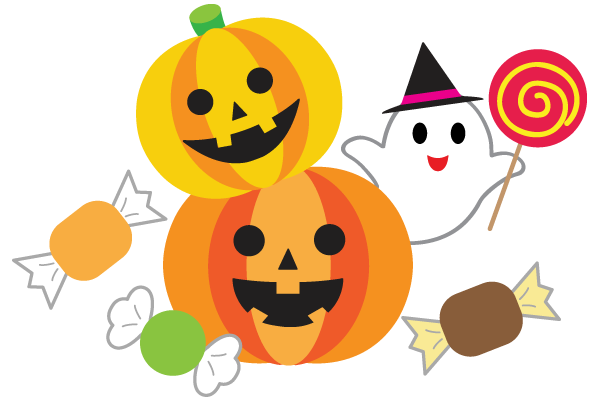 レシピ紹介「かぼちゃぷりん」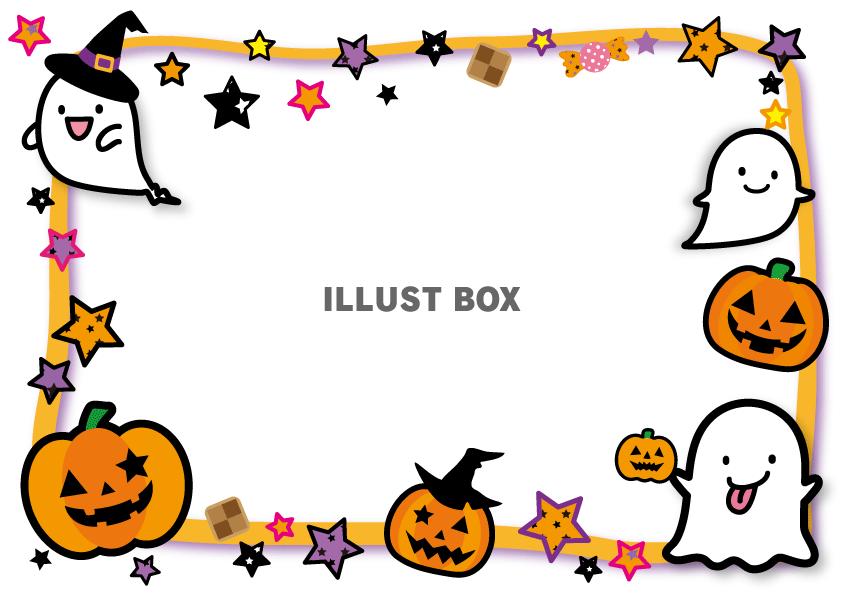 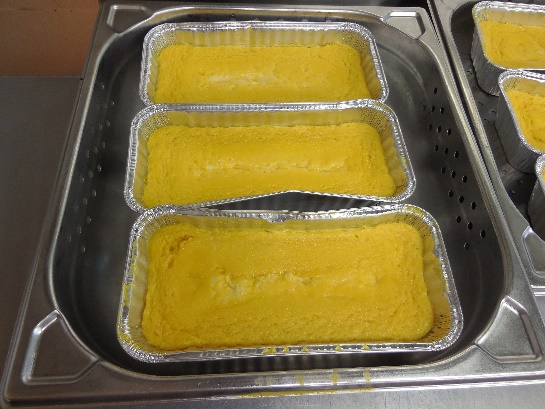 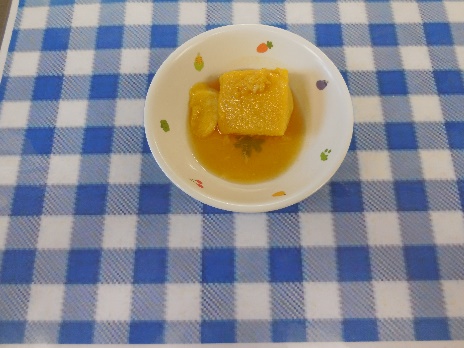 